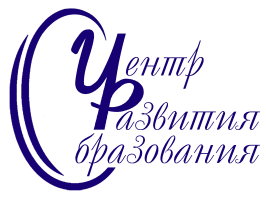 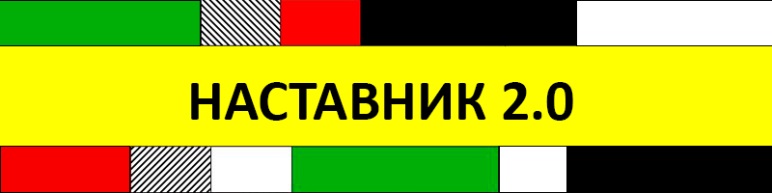 ПОЛОЖЕНИЕ О КОНКУРСАХ на лучшую статью «Благодарю наставника за вдохновенье…»на лучший фоторепортаж о педагоге-наставнике«Остановись, мгновенье…»Наставник мой!Я в восхищенье! ( в рамках инновационного проекта «Наставник 2.0»)1. Общие положенияГородской конкурс на лучшую статью, фоторепортаже о педагоге-наставнике  проходит в г. Саянске в рамках инновационного проекта  «Наставник 2.0.» в условиях введения профессионального стандарта «Педагог».Настоящее положение определяет порядок проведения конкурса среди молодых педагогов города Саянска на лучшую статью, фоторепортаже о педагоге-наставнике –¸участнике проекта «Наставник 2.0».Учредителем и организатором конкурса является МОУ ДПО «Центр развития образования г. Саянска» 2. Цель и задачи2.1.Конкурс проводится с целью отражения ярких страниц сотворчества педагога-наставника и молодого педагога.2.2. Конкурс направлен  на решение следующих задач:– выявить и раскрыть творческий потенциал молодых педагогов;– формировать высокий статус профессии учителя в обществе;– распространить лучший опыт педагогов-наставников3. Условия и требования конкурсаУчастником конкурса может стать молодой педагог – участник проекта «Наставник 2.0». На конкурс принимаются статьи, фоторепортажи молодых педагогов г. Саянска о своих наставниках, согласно требованиям конкурса.3.3. Конкурс проводится с 01.03.2019 года по 01.04.2019 года.3.4.Работа может быть только индивидуальной.3.5.Творческие работы, предоставляемые на конкурс, должны отражать яркие эпизоды наставнической педагогической деятельности.3.6.В направлениях Конкурса участники могут представить только одну работу по следующим номинациям:– лучшая аналитическая статья; – лучшее интервью;–лучший репортаж –лучший фоторепортаж (авторские фотографии и фотографические серии - до 12 фото)4. Условия и требования к конкурсным работам:4.1. К участию в Конкурсе допускаются не опубликованные ранее авторские статьи на русском языке, а также фотоработы (до 12 шт.)4.2. Работы на Конкурс принимаются только в электронном виде с пометкой «Статья», «Фоторепортаж» на адрес nastavnik2.0@list.ru 4.3.Присылая свою работу на конкурс, автор (коллектив участников) автоматически дают право организаторам конкурса на использование присланного материала (размещение в сети интернет, участие в творческих проектах и т. п.).4.4. Требования к оформлению конкурсных работ:– соответствие темы заявленному направлению Конкурса– раскрытие заявленной темы– актуальность и значимость проблем – нестандартный подход к написанию работы (созданию фоторепортажа)– изложение работы литературным языком, доступным для понимания широкому кругу читателей– отражение в творческих работах идеи сотворчества педагога-наставника и молодого педагога 4.5.Фоторепортаж должен быть представлен: – в цифровом виде (с разрешением не менее 1200 пикселей по широкой стороне в формате *.jpg или *.tif) с названием каждой фотографии; – принимаются цветные или чёрно-белые фотографии;– фотографии без названия не принимаются.4.6. Статья предоставляются в следующем виде:– в формате doc, docx;– шрифт Times New Roman;– основной текст - кегль 14;– интервал 1.5;– параметры страницы: левое поле 30 мм; правое, нижнее, верхнее – 20 мм4.7. Порядок расположения (структура) текста:– ФИО автора (полностью) и место работы жирным шрифтом, по центру;– контактная информация (телефон, эл. адрес);– заголовок статьи;– текст статьи–статья должна быть представлена  в объеме не более 3 страниц.4.8. Конкурс проводится 01.03.2019 – 31.03.2019 года.4.9. Тексты и фотографии, при проверке которых был выявлен факт нарушения закона об авторском праве, не рассматриваются и к участию в конкурсе не допускаются.4.10. Присланные материалы не редактируются и обратно не пересылаются.5.Критерии и итоги конкурса5.1. Критерии оценки конкурсной работы:– соответствие содержания статьи, фоторепортажа  заявленной теме;– полнота раскрытия темы;– оригинальность замысла, наличие в работе позиции автора;– уникальный взгляд на проблему;– аргументированность, обоснованность выводов;– четкость и логичность изложения;– соблюдение лексических, фразеологических, грамматических и стилистических норм литературного языка;– содержание, отражающее тему конкурса;– оформление, композиционное и цветовое решение работы;– качество исполнения.5.2. Итоги конкурса будут подведены в апреле 2019 года на презентационной площадке «Город подмастерьев», опубликованы на сайте ЦРО, в группе «Город мастеров» соц.сети VK https://vk.com/gm_sayansk5.3. Победители награждаются дипломами, лучшие работы будут опубликованы в СМИ.5.4. Для проведения конкурса создается жюри в составе учителей русского языка и литературы, специалистов ЦРО, журналистов общегородской газеты «Саянские зори»